																							23.01.2016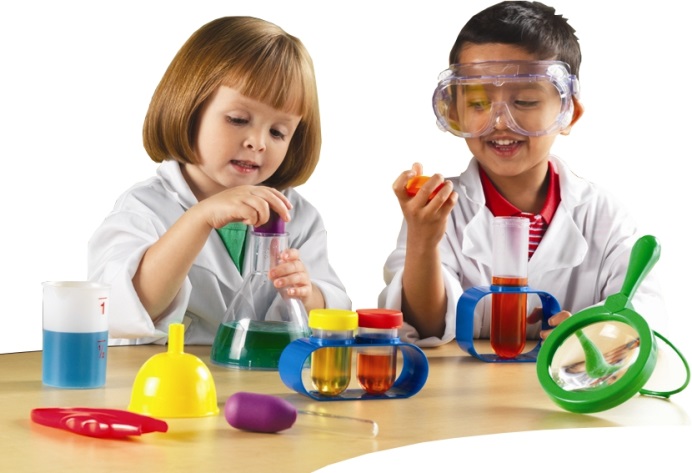 VELKOMMEN TIL FAGNETTVERK NATUR, MILJØ OG TEKNIKK I BALESTRAND KOMMUNENår: 13. april. 2016 Tid: kl 09.00 Stad: Nesse  Barnehage, BalestrandPraktisk info: Det blir uteaktivitetar. På Nessane kan det blåse ein del, så viktig å vere godt kledd!Kl 9.00 oppmøte på Nesse Barnehage. Sjå eige  kart Kl.9.15 Velkommen på kaffi og nokre spennande påfunn! 		Vi deler oss gruppevis, utvekslar erfaringar og kunnskap frå førre samling.		Gjennomgang av overordna mål for fagnettverket 		Idé perm. Korleis få dette til i praksisEksperiment ved Jostein Sanderud Vi lager en rakett v/ Gunn Linde Kl 12.00 Lunsj. Vi eter hjemmelaga fiskesuppe ved OsenKl 13.00«Vi utforsker saman» Korleis kan vi bruke det vi har tilgjengelig i naturen, på utflukt               eller på tur for å lage leikeapparater og eksperimenter?  (Gruppearbeid)Kl13.45	Vi oppsumerer dagenTa kontakt om det er noko de lurer på!Med vennlig helsingGunn Linde, ped leiar Nessane BarnehageJostein Sanderud, HiSFElse Marie Aune, assistent Sagatun BarnehageChristina Roskaritz, assistent Sagatun Barnehage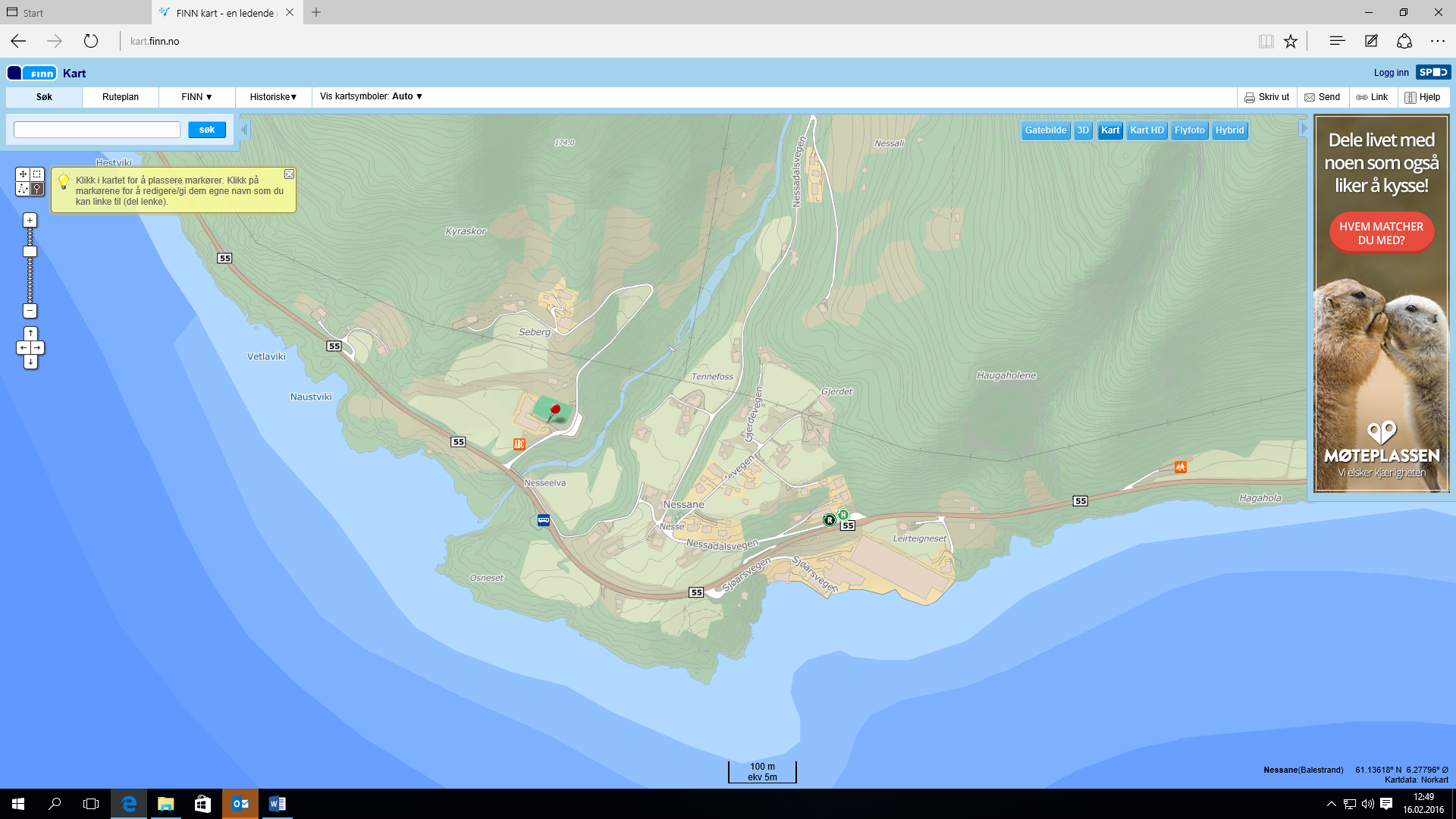 